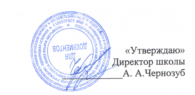 МБОУ «Однолуцкая ООШ имениГероя Советского Союза И. И. Аверьянова»Меню на 29.03.2021 г. для обучающихся 1-4 классов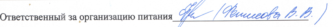 Наименование приёма пищи Наименование блюдаМасса порции(обязательно)Калорийность порции(обязательно)ЦенаЗавтракКаша овсяная молчная1502148,54Чай с сахаром200611,07Хлеб пшеничный с маслом20/51234,73Печенье 10022515,00Обед Салат из свеклы100892,02Суп картофельный с крупой250103,22,31Макароны 150204,62,18Печень куриная 80228,812,7Кисель200732,03Хлеб ржаной 50871,93Хлеб пшеничный40924,00ИТОГО:56,21